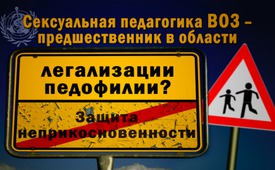 Сексуальнаяпедагогика ВОЗ –предшественник в области легализации педофилии?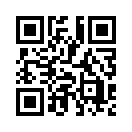 Во Франции прокурор снял обвинение в изнасиловании против 28-летнего мужчины на том основании, что одиннадцатилетняя Сара, якобы, сама на это согласилась. Теперь мужчина обвиняется только в нападении, с целью изнасилования несовершеннолетней. Прокуратура приводит доводы, что Сара согласилась на половые акты и ее не принуждали иметь половые отношения. По мнению французских властей, она «с готовностью следовала обвиняемому».Во Франции прокурор снял обвинение в изнасиловании против 28-летнего мужчины на том основании, что одиннадцатилетняя Сара, якобы, сама на это согласилась. Теперь мужчина обвиняется только в нападении, с целью изнасилования несовершеннолетней. Прокуратура приводит доводы, что Сара согласилась на половые акты и ее не принуждали иметь половые отношения. По мнению французских властей, она «с готовностью следовала обвиняемому». 

Аршель Ле Бигот Мако, директор группы по защите прав детей в Кофреде, аргументирует: «Это, действительно, ужасающе, что прокуратура смотритна одиннадцатилетнюю девочку, как на имеющую рассудок взрослого». В большинстве европейских стран возраст сексуального согласия установлен в пределах от 14 до 17 лет. При наличии факта полового акта взрослого с особой такого защищённого возраста существует неоспоримое предположение, что ребенок согласия дать не может. 
Как же,несмотря на это, прокуратура приходит к такому заключению, что половые акты между взрослым человеком и одиннадцатилетней девочкой были по взаимному согласию?

Давайте рассмотрим обсуждение школьного сексуального образования, в соответствии со стандартами ВОЗ в Европе. 

Д-р Морис Бергер, как представитель группы из 20 врачей, психиатров, клинических психологов и специалистов по травматологии, в июне 2017 года направил сигнал тревоги французскому обществу в виде петиции. Они определенно предупредили о разрушительных последствиях для детей из-за «Стандартов ВОЗ в отношении сексуального образования в Европе». Предлагаемое в них половое воспитание, начиная с дошкольного возраста, основывается на предположении, что ребенок от рождения является сексуальным существом, имеет сексуальные потребности и, следовательно, право на сексуальность. 

Как указано в предисловии к стандартам ВОЗ: «Комплексный подход (к половому воспитанию) понимает сексуальность как человеческий потенциал, как общую жизненную силу, и помогает детям и подросткам развивать базовые навыки, позволяющие им самостоятельно определять свою сексуальность и свои взаимоотношения в разных фазах развития. Это помогает им жить в своем партнерстве и в своей сексуальной жизни удовлетворенно и ответственно».

Эти стандарты ВОЗ внедряются не только во Франции, но и в Германии, Австрии и Швейцарии, и финансируются деньгами налогоплательщиков. Например, в Швейцарии: Федеральное управление общественного здравоохранения, в течение многих лет, миллионными суммами финансирует организацию «Сексуальное здоровье Швейцарии». Совместно с Альянсом сексуального образования, это Федеральное управление хочет обеспечить соблюдение стандартов ВОЗ в Швейцарии.  

Доктор психологии Ариан Билеран подробно проанализировала и прокомментировала отдельные отрывки из стандартов ВОЗ. Она предупреждает, что содержание просвещения не имеет никакого отношения к фактической защите детей, как это указано в первом пункте одиннадцатой статьи Швейцарской федеральной конституции. Цитата: «При этом речь идёт лишь о том, чтобы использовать превенцию, то есть сексуальное воспитание в раннем возрасте, как извращённый повод для продвижения идеологий и поведения педофилов»
Если вы изучите программу превенции организации защиты детей в Швейцарии под названием: «Моё тело принадлежит мне!», то вы найдёте подтверждение этого аргумента. Программа предназначена для 6-9-ти летних детей младших классов. Превентивные сообщения направлены исключительно на ребёнка, чтобы он мог сам сказать, какие прикосновения ему нравятся, а какие – нет. Таким образом, ребёнок отдан на произвол судьбы, и предполагается, что он в этом возрасте имеет необходимую способность суждения.

Ключевыми аргументами организаций педофилов по легализации «ненасильственной» педофилии являются право детей на сексуальность и консенсуальность. Так требование рабочей группы «Гуманная сексуальность» в документе 1988 года «О сексуальности между взрослыми и детьми» звучит следующим образом: «Равные права, консенсуальные и ответственные половые акты между взрослыми и детьми не должны больше наказываться, поскольку они не вредят».

Ариан Бильхерен приходит к заключению, что при подготовке стандартов ВОЗ, вероятно, международно сотрудничали прекрасно соединённые сети педофилов, чтобы, в будущем, таким образом освободить путь для упразднения законной защиты детей и несовершеннолетних. 

Последний судебный случай во Франции показывает, что именно эти требования педофильных организаций уже исполняются на первых шагах. Ходовая практика сексуальной педагогики ВОЗ начала приносить первые плоды. Политика, учреждения образования и родители призваны затребовать ещё действующее право защиты детей и молодёжи, как это, к примеру, записано в швейцарской конституции статье 11 пункт 1: „Дети и молодёжь имеют особое право на неприкосновенность и содействие их развитию“.от afИсточники:https://deutsch.rt.com/europa/58142-frankreich-28-jahriger-hat-sex-mit-11-jahrigem-schulkind/
http://schutzinitiative.ch/1838/schutzinitiative-aktuell-ausgabe-nr-21-september-2017
https://www.sante-sexuelle.ch/wp-content/uploads/2013/04/Standards-Sexualaufkl%C3%A4rung-OMS.pdf
https://www.sante-sexuelle.ch/uber-uns/stiftung/jahresbericht/
http://ahsga.ch/wp-content/uploads/2012/10/Grundlagenpapier-Sexualp%C3%A4dagogik-Hoschule-Luzern.pdf
https://web.archive.org/web/20140410162832/http://www.ahs-online.de/wb/pages/veroeffentlichungen/sexualitaet-zwischen-kind-und-erwachsenen.php
https://de.wikipedia.org/wiki/SchutzalterМожет быть вас тоже интересует:#VOZ - ВОЗ - www.kla.tv/VOZKla.TV – Другие новости ... свободные – независимые – без цензуры ...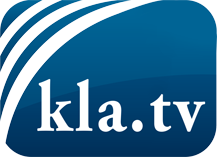 О чем СМИ не должны молчать ...Мало слышанное от народа, для народа...регулярные новости на www.kla.tv/ruОставайтесь с нами!Бесплатную рассылку новостей по электронной почте
Вы можете получить по ссылке www.kla.tv/abo-ruИнструкция по безопасности:Несогласные голоса, к сожалению, все снова подвергаются цензуре и подавлению. До тех пор, пока мы не будем сообщать в соответствии с интересами и идеологией системной прессы, мы всегда должны ожидать, что будут искать предлоги, чтобы заблокировать или навредить Kla.TV.Поэтому объединитесь сегодня в сеть независимо от интернета!
Нажмите здесь: www.kla.tv/vernetzung&lang=ruЛицензия:    Creative Commons License с указанием названия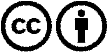 Распространение и переработка желательно с указанием названия! При этом материал не может быть представлен вне контекста. Учреждения, финансируемые за счет государственных средств, не могут пользоваться ими без консультации. Нарушения могут преследоваться по закону.